Tarih: ….. / ….. / 20…..                          ………………………………….……………….FAKÜLTESİ DEKANLIĞINA/ MÜDÜRLÜĞÜNE                 Yükseköğretim Kurulunun Yükseköğretim Kurumları Arasında Ön Lisans ve Lisans Düzeyinde Yatay Geçiş Esaslarına İlişkin Yönetmelik Hükümlerine uygun olarak 2018-2019 Eğitim-Öğretim Yılı ……….. Yarıyılında, Üniversitenize yatay geçiş yapmak istiyorum. Bu dilekçede verilen tüm bilgi ve belgelerin doğruluğunu kabul beyan eder yatay geçiş müracaatımın değerlendirilmesi hususunda gereğini bilgilerinize saygılarımla arz ederim.KAYITLI BULUNDUĞU YÜKSEKÖĞRETİM KURUMUNA İLİŞKİN BİLGİLERYATAY GEÇİŞ İÇİN BAŞVURU YAPILAN BÖLÜM / PROGRAM BİLGİLERİ          Ekler:          a) Not Çizelgesi (Belgenin aslı kabul edilir.)         b) ÖSYM sonuç belgesi          c) Öğretim planı/müfredatı ve onaylı ders içerikleri ( İçerikler Fakülte tarafından onaylı olmalıdır.)         ç) Disiplin cezası almadığına dair belge         d) İ.Ö’den örgün öğrenime geçiş yapacaklar için % 10 ‘a girdiğine dair belge.         e) Öğretim planı                                                                                                                                                                   İmza                                                                                                                                                                                                              Adı Soyadı 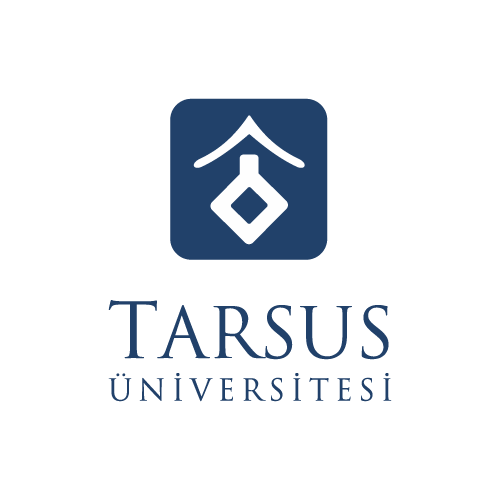 T.C.TARSUS ÜNİVERSİTESİ                    BAŞARI PUANI YATAY GEÇİŞ BAŞVURU FORMUADI SOYADIT.C KİMLİK NUMARASIDOĞUM TARİHİ VE YERİEV TELEFONUGSM TELEFONUE-POSTA ADRESİEV ADRESİÜNİVERSİTEFAKÜLTEBÖLÜM / PROGRAMÖĞRETİM TÜRÜÖRGÜN ÖĞRETİM ( )                                 İKİNCİ ÖĞRETİM ( )KAYIT YAPTIRDIĞI YILGENEL AKADEMİK NOT ORTALAMASI ÖĞRENCİ NO ( TARSUS ÜN. ÖĞRENCİLERİ İÇİN )BÖLÜM / PROGRAMÖĞRETİM TÜRÜÖRGÜN ÖĞRETİM ( ) İKİNCİ ÖĞRETİM ( )SINIF(      ). SINIF